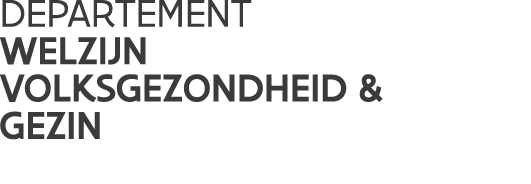 Afdeling BeleidsontwikkelingKoning Albert II-laan 35 bus 301030 BRUSSELT 02 553 33 24F 02 553 31 40anne.vandergucht@vlaanderen.bewww.departementwvg.be Aanvraagformulier////////////////////////////////////////////////////////////////////////////////////////////////////////////////////////////////////////////////////////////////////////////////////////////////////////////////////////////////////////////////////////////////////Naam van de organisatie:Adres:Statuut van de organisatie:Door het insturen van deze aanvraag verbindt de organisatie er zich toe om aan alle erkenningsvoorwaarden te voldoen.Datum:Naam en functie van de verantwoordelijke:Handtekening:Bijlagen:in voorkomend geval, de statuten en eventuele wijzigingen ervan, evenals, als de statuten gewijzigd zijn, een gecoördineerde versie ervan;de rechtsgeldige beslissing om de erkenning aan te vragen;een inhoudelijke motivatie (cfr. oproep) Aanvraag tot erkenning als relevante partnerorganisatie in het kader  van het decreet van 7 december 2012 houdende de stimulering van een inclusief Vlaams ouderenbeleid en de beleidsparticipatie van ouderen